FICHA DE MATRÍCULA – Disciplinas OptativasAlunos da GraduaçãoDADOS DO ALUNODADOS DAS DISCIPLINASPREENCHA A TABELA  COM OS CÓDIGOS DAS DISCIPLINAS A SEREM CURSADASData: ___________________              __________________________________________                                                              Ass. Aluno_______________________________Ass. Coordenador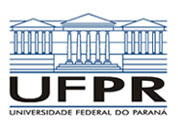 UNIVERSIDADE FEDERAL DO PARANÁSETOR DE TECNOLOGIAPROGRAMA DE PÓS-GRADUAÇÃO EM ENGENHARIA AMBIENTAL - PPGEA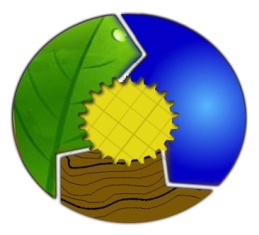  Nome: Nome: Nome: CPF:  Telefone:  Telefone: e-mail: e-mail: e-mail: Trimestre/Ano atual: Trimestre/Ano atual:GRR:CódigoNomePrograma de Pós-GraduaçãoNº de horas-aulaHorário2ª feira3ª feira4ª feira5ª feira6ª feira07:30 – 09:1009:30 – 11:1013:30 – 15:1015:30 – 17:10